 maandag                                Wat? maandag                                Wat?Tijd?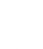 hulp en herplan!Heen en weerTaken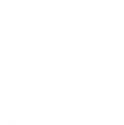 Spelling: meer-of weeroefeningen p.50-53TakenTakenLessen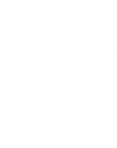 W.O.: presentatie ontdekkingsreiziger voorbrengenLessenLessenExtra 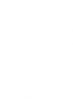 geplandExtra geplandMeenemen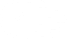 AfgevenToets laten tekenen Toets laten tekenen Toets laten tekenen  dinsdag                                 Wat? dinsdag                                 Wat?Tijd?hulp en herplan!Heen en weerTakenTaal: Taal: meer- of weeroefn. p.56-62TakenTakenLessenFrans: voc.U34 studerenLessenLessenExtra geplandExtra geplandMeenemenAfgeven woensdag                               Wat? woensdag                               Wat?Tijd?hulp en herplan!Heen en weerTakenTakenTakenLessenLessenLessenExtra geplandmorgen donderdag gezonderdagExtra geplandMeenemenAfgeven donderdag                              Wat? donderdag                              Wat?Tijd?hulp en herplan!Heen en weerTakenTaal: folder afwerkenTakenTakenLessenFrans: voc. U34 + de ontkenning U34 (L)LessenLessenExtra geplandExtra geplandMeenemenAfgeven vrijdag                                  Wat? vrijdag                                  Wat?Tijd?hulp en herplan!Heen en weerTakenTakenTakenLessenLessenLessenExtra geplandMaandag geen schoolTaal: presentatie ruimtevoertuig (DINS)Extra geplandSpelling: meer- of weeroefn.p.67-71MeenemenDonderdag fiets meebrengen!!!!Donderdag fiets meebrengen!!!!Donderdag fiets meebrengen!!!!Afgeven weekend                                Wat? weekend                                Wat?Tijd?hulp en herplan!Heen en weerExtra geplandExtra geplandExtra geplandDit neem ik van deze week mee: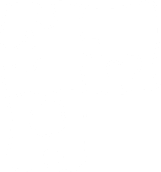 Mijn werkhouding: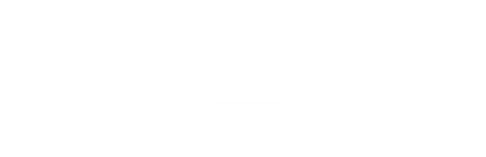 Mijn zegje: